NATIONAL ASSEMBLY QUESTION FOR WRITTEN REPLYQUESTION NUMBER: 606DATE OF PUBLICATION:  FEBRUARY 2016Ms D Carter (COPE) to ask the Minister of Communications: (1)  Whether, in view of the fact that the Portfolio Committee on Communications obtained a legal opinion regarding matters under consideration by the SABC Board of Directors which led to the dismissal of three board members, she has taken steps to (a) request the specified legal opinion from the Portfolio Committee on Communications, or (b) obtain her own legal opinion to ensure that she did not transgress the law in any way and result in action taken against her for the said transgression; if not , why not in each case; if so, what are the relevant details in each case; (2) whether she will make a statement on (a) what she had exactly done and (b) the action she has taken in dealing with the board of directors of the SABC at the time; if not, why not; if so, what are the relevant details? NW718EREPLY: MINISTER OF COMMUNICATIONSParliament’s Portfolio Committee on Communications has scheduled meetings in 2015 where this matter was discussed in detail. Parliament Legal team has presented their legal opinion before the Parliament Portfolio Committee on Communications and subsequently this legal opinion together with the legal opinion that was sought by Minister of Communications were debated in detail during the Portfolio Committee on Communications meeting in 2015. Portfolio Committee on Communications in its meeting which was opened to the public, resolved to close this matter following the said debates.MR NN MUNZHELELEDIRECTOR GENERAL [ACTING]DEPARTMENT OF COMMUNICATIONSDATE:MS AF MUTHAMBI (MP)MINISTER OF COMMUNICATIONSDATE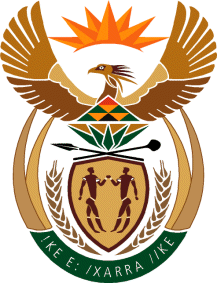 MINISTRY: COMMUNICATIONS
REPUBLIC OF SOUTH AFRICAPrivate Bag X 745, Pretoria, 0001, Tel: +27 12 473 0164   Fax: +27 12 473 0585Tshedimosetso House,1035 Francis Baard Street, Tshedimosetso House, Pretoria, 1000